Order #719846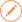 Topic: Analysis ChapterDescription Once you’ve finished collecting and analyzing your data, you can begin writing up the results. This is where you report the main findings of your research. All relevant results should be reported concisely and objectively in a logical order. You may use tables and graphs to illustrate specific findings. Don’t include subjective interpretations of why you found these results or what they mean – your evaluation should be saved for the discussion. The length of this chapter depends on how much data you collected and analyzed, but it should be written as concisely as possible. Only include results that are relevant to answering your research questions. Make sure to include all relevant results, both positive and negative. If you have results that didn’t fit with your expectations and assumptions, include these too, but do not speculate on their meaning or consequences – this should be saved for the discussion and conclusion. You shouldn’t present raw data in your results chapter, but you may include it in an appendix so that readers can check your results for themselves. In quantitative research, it’s helpful to include visual elements such as graphs, charts and tables, but only if they accurately reflect your results and add value for the reader. Tables are used to communicate exact values, giving a concise overview of various results. Graphs and charts are used to visualize trends and relationships, giving an at-a-glance illustration of key findings. In qualitative research, the results might not all be directly related to specific hypotheses. In this case, you can structure your results section around key themes or topics that emerged from your analysis of the data. For each theme, make general observations about what the data showed. For example, you might mention recurring points of agreement or disagreement, patterns and trends, and individual responses that were particularly significant to your research question. You can clarify and support these points with direct quotations, and report relevant demographic information about participants. 3/17/2021 Writers Hub - Freelance Writing https://www.writershub.org/writer/orders/719846#instructions 4/5 Further information (such as full transcripts of your interviews, if appropriate) can be included in an appendix. The results chapter should objectively report the findings, presenting only brief observations in relation to each question, hypothesis or theme. It should not give an overall answer to the main research question or speculate on the meaning of the results. Avoid subjective and interpretive words like “appears” or “implies”. These are more suitable for the discussion section, where you will interpret the results in detail and draw out their implication